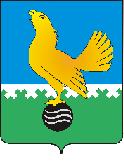 Территориальная избирательная комиссия ГОРОДА ПЫТЬ-ЯХАПОСТАНОВЛЕНИЕОб утверждении Плана работы по повышению правовой культуры избирателей (участников референдума) на 2019 годЗаслушав информацию председателя территориальной избирательной комиссии Т.С.Балабановой, рассмотрев проект Плана работы территориальной избирательной комиссии по повышению правовой культуры избирателей (участников референдума) на 2019 год, с учетом мнений членов территориальной избирательной комиссии города Пыть-Яха, территориальная избирательная комиссия города Пыть-Яха постановляет:1. Утвердить План работы территориальной избирательной комиссии по повышению правовой культуры избирателей (участников референдума) на 2019 год (приложение).2. Контроль исполнения Плана работы территориальной избирательной комиссии по повышению правовой культуры избирателей (участников референдума) на 2019 год возложить на секретаря территориальной избирательной комиссии М.Н.Шевченко.3. Настоящее постановление разместить на сайте администрации города во вкладке «Информация» на странице «территориальная избирательная комиссия».Председатель территориальной избирательной комиссии города Пыть-Яха						     Т.С.БалабановаСекретарь территориальной избирательной комиссии города Пыть-Яха                                                             М.Н. ШевченкоПриложениек постановлению территориальной избирательнойкомиссии города Пыть-Яхаот 27 февраля 2019 года № 102/491ПЛАНработы по повышению правовой культуры избирателей (участников референдума) на 2019 годг. Пыть-Ях 2019 г.Используемые сокращения:ЦИК России – Центральная избирательная комиссия Российской ФедерацииИК ХМАО - Югры – Избирательная комиссия Ханты-Мансийского автономного округа – Югры,ТИК – территориальная избирательная комиссия,ИКМО – избирательная комиссия муниципального образования,ГАС «Выборы» - государственная автоматизированная система «Выборы»НомерпунктаНаименование мероприятияСрок исполненияИсполнительСоисполнители12344Раздел I. Повышение правовой культуры избирателей (участников референдумов)Раздел I. Повышение правовой культуры избирателей (участников референдумов)Раздел I. Повышение правовой культуры избирателей (участников референдумов)Раздел I. Повышение правовой культуры избирателей (участников референдумов)Раздел I. Повышение правовой культуры избирателей (участников референдумов)1.1Организация и проведение мероприятий по правовому просвещению избирателейОрганизация и проведение мероприятий по правовому просвещению избирателейОрганизация и проведение мероприятий по правовому просвещению избирателейОрганизация и проведение мероприятий по правовому просвещению избирателей1.1.1Организация и проведение комплекса мероприятий в рамках Дня молодого избирателяфевраль-апрельБалабанова Т.С.Шевченко М.Н.члены ТИК, члены УИК1.1.2.Организация и проведение комплекса мероприятий в рамках Дня Конституцииноябрь-декабрьБалабанова Т.С.Шевченко М.Н.члены ТИК, члены УИК1.1.3Организация и проведение Дней отрытых дверей в помещениях избирательных комиссий  для студентов вузов и учащихся старших классов общеобразовательных учебных заведений, в том числе для молодых и будущих избирателейфевраль-март,август-сентябрьБалабанова Т.С.Шевченко М.Н.члены ТИК, члены УИК1.1.4Организация и проведение Региональных научно-практических конференций по вопросам избирательного права и избирательного процессасентябрь-декабрьБалабанова Т.С.Шевченко М.Н.члены ТИК, члены УИК1.1.5Организация и проведение комплекса гражданско-патриотических и правовых мероприятий совместно с Ханты-Мансийским региональным отделением общероссийской общественной организации «Ассоциация юристов России»весь периодБалабанова Т.С.Шевченко М.Н.члены ТИК, члены УИК1.1.6Организация и проведение серии интеллектуальных игр «Выбор есть всегда» среди обучающихся по образовательным программам среднего профессионального образования, высшего профессионального образованиявесь периодБалабанова Т.С.Шевченко М.Н.члены ТИК, члены УИК1.2.Содействие развитию демократических форм участия молодежи в избирательном процессеСодействие развитию демократических форм участия молодежи в избирательном процессеСодействие развитию демократических форм участия молодежи в избирательном процессеСодействие развитию демократических форм участия молодежи в избирательном процессе1.2.1Оказание содействия деятельности молодежных избирательных комиссий, их методическая поддержкавесь периодБалабанова Т.С.Члены ТИК1.2.2Формирование Молодежной избирательной комиссии города Пыть-Яха нового составамартБалабанова Т.С.Члены ТИК1.2.3Организация и проведение I Окружного Форума молодежных избирательных комиссий ЮгрымайБалабанова Т.С.Члены ТИК1.3.Организация и проведение конкурсовОрганизация и проведение конкурсовОрганизация и проведение конкурсовОрганизация и проведение конкурсов1.3.1Организация и проведение окружных и городских конкурсов, направленных на повышение правовой и политической культуры избирателей (участников референдума), организаторов выборов, участников избирательных кампаний, в том числе молодых и будущих избирателейвесь периодБалабанова Т.С.Члены ТИК1.3.1Участие в конкурсах, проводимых Центральной избирательной комиссией Российской Федерации, Избирательной комиссией Ханты-Мансийского автономного округа – Югры, в том числе организационная и информационная поддержка проведения конкурсоввесь периодБалабанова Т.С.Члены ТИКРаздел II. Обучение кадров избирательных комиссий и других участников избирательного процессаРаздел II. Обучение кадров избирательных комиссий и других участников избирательного процессаРаздел II. Обучение кадров избирательных комиссий и других участников избирательного процессаРаздел II. Обучение кадров избирательных комиссий и других участников избирательного процессаРаздел II. Обучение кадров избирательных комиссий и других участников избирательного процесса2.1Подготовка учебно-методических и иных информационных материалов для обучения кадров избирательных комиссий и других участников избирательного процессавесь периодБалабанова Т.С.Маслак Л.С.Шевченко М.Н.ИК ХМАО-Югры2.2Организация и проведение семинара-совещания «Основные изменения в федеральном и региональном законодательстве и практике его реализации (по отраслям права)» для членов участковых избирательной комиссии весь период (по отдельному графику)Балабанова Т.С.Маслак Л.С.Шевченко М.Н.Члены ТИК,Члены УИК и резерв2.3Организация и проведение семинаров-совещаний с председателями участковых избирательных комиссий по вопросам подготовки к единому дню голосования, а также деятельности ТИК в межвыборный периодвесь период (по отдельному графику)Балабанова Т.С.Маслак Л.С.Шевченко М.Н.Члены ТИК,Члены УИК и резерв2.4Организация и проведение семинаров-совещаний для работников Информационного центра на тему: «Использование ГАС «Выборы» в межвыборный период»весь период (по отдельному графику)Балабанова Т.С.Белоусова О.И.Члены ТИК,Члены УИК и резерв2.5Организация и проведение обучающих семинаров, цикла лекций и практических занятий для вновь назначенных членов территориальных и участковых избирательных комиссийапрель – майБалабанова Т.С.Маслак Л.С.Шевченко М.Н.Члены ТИК,Члены УИК и резерв2.6Организация и проведение цикла лекций на тему «Выборы в органы местного самоуправления» для членов территориальных и участковых избирательных комиссийиюнь – августБалабанова Т.С.Маслак Л.С.Шевченко М.Н.Председатели УИК2.7Организация и проведение цикла деловых игр «Организация работы участковой избирательной комиссии» для председателей, заместителей председателей, секретарей, членов участковых избирательных комиссий, резерва составов участковых комиссийвесь периодМаслак Л.С.Шевченко М.Н.Мухтарова Ю.Л.председатели УИК2.8Организация обучения членов участковых избирательных комиссий и резерва составов участковых избирательных комиссийвесь периодМаслак Л.С.Шевченко М.Н.Якубовский С.Г.Председатели УИК2.9Организация и проведение обучающих семинаров для представителей политических партий, общественных объединений по вопросам их участия в едином дне голосования май-августМаслак Л.С.Федоров С.А.Мухтарова Ю.Л.Шевченко М.Н.председатели УИК2.10Организация и проведение обучающих семинаров для представителей средств массовой информации по вопросам освещения подготовки и проведения выборов в единый день голосования, а также по вопросам, касающимся предвыборной агитациимай-августМаслак Л.С.Абдуллин Р.Ф.Бехтерева В.Н.Шевченко М.Н.председатели УИК2.11Участие в обучающих семинарах для наблюдателей в период  подготовки и проведения выборов в единый день голосованияавгуст-сентябрьБалабанова Т.С.Ершова О.С.председатели УИК2.12Участие в обучающих мероприятиях, проводимых ЦИК России, в том числе в режиме видеоконференции, по актуальным вопросам подготовки и проведения выборов в единый день голосования, а также иным вопросам деятельности избирательных комиссий весь период Балабанова Т.С.Дмитриева К.И.председатели УИК2.13Участие в мероприятиях по обмену опытом работы избирательных комиссий территориальных избирательных комиссий, молодежных избирательных комиссий по вопросам обучения кадров избирательных комиссий и других участников избирательного процесса, выявление и распространение наиболее эффективных форм работы весь период Балабанова Т.С.Дмитриева К.И.председатели УИКРаздел III. Организационно-методическое сопровождение мероприятийРаздел III. Организационно-методическое сопровождение мероприятийРаздел III. Организационно-методическое сопровождение мероприятийРаздел III. Организационно-методическое сопровождение мероприятийРаздел III. Организационно-методическое сопровождение мероприятий3.1Обмен опытом работы территориальных избирательных комиссий, молодежных избирательных комиссий по вопросам повышения правовой культуры молодежи, выявление и распространение наиболее эффективных форм работывесь периодБалабанова Т.С.Ершова О.С.председатели УИК3.2Проведение социологических опросов, мониторинговых исследований по вопросам электоральной активности и электорального поведения избирателей, в том числе будущих и молодых, в целях выявления новых форм правового просвещения и повышения правовой культуры избирателейвесь периодМаслак Л.С.Ершова О.С.председатели УИК3.3Методическое сопровождение конкурсов, направленных на повышение правовой культуры избирателей, в том числе молодых и будущих избирателей, с использованием информационных технологий весь периодБалабанова Т.С.Ершова О.С.председатели УИК3.4Формирование и систематизация базы данных фото-, видео- и иных материалов, накопленных по итогам реализации мероприятий по повышению правовой и правовой культуры избирателей (участников референдума) и обучению организаторов выборов и референдумоввесь периодБалабанова Т.С.Ершова О.С.председатели УИК3.5Раздача учебно-методических и иных информационных материалов для обучения кадров избирательных комиссий и других участников избирательного процессаапрель-июнь Балабанова Т.С.Дмитриева К.Ипредседатели УИК3.6Раздача учебно-методических, справочных и иных информационных материалов для целей повышения правовой культуры избирателей (участников референдума)весь периодБалабанова Т.С.Ершова О.С.председатели УИК